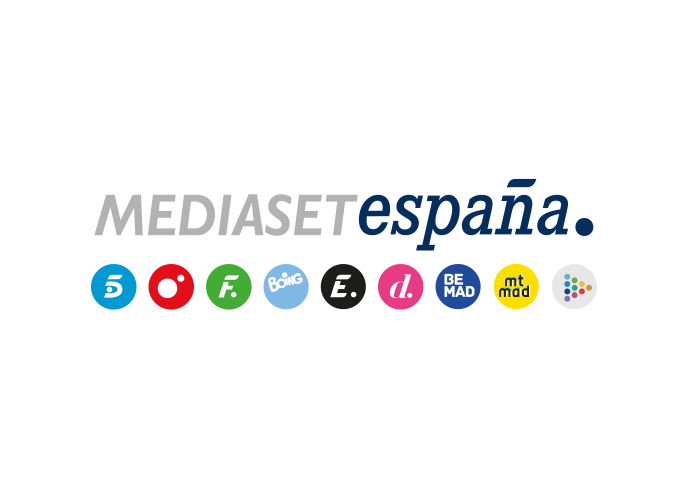 Madrid, 19 de enero de 2021‘Horizonte’ analizará en directo las claves de los últimos acontecimientos en Estados Unidos en la jornada de investidura de Joe BidenEl programa presentado por Iker Jiménez realizará diferentes conexiones con Washington para conocer la última hora en una jornada crucial en el panorama político internacional.  ‘Horizonte’ abordará el clima de tensión que se ha instalado en el país analizando las claves del asalto al Capitolio, el perfil de las personas que participaron en el ataque y las teorías del movimiento QAnon.Contará con la participación de Antonio Miguel Carmona, político, analista y profesor de Economía; Jano García, divulgador especializado en historia, política y economía; Guillermo Rocafort, escritor y profesor de Economía; Laura Cuesta,  experta en nuevas tecnologías y Social Media y profesora en la Universidad Camilo José Cela de Madrid; los periodistas Pilar García de la Granja y Enrique de Vicente; el coronel Pedro Baños, especialista en geopolítica y estrategia; y el doctor José Miguel Gaona.También abordará las últimas noticias relacionadas con la evolución de la pandemia en nuestro país, marcada por el aumento de los contagios y la aparición de nuevas variantes más contagiosas. ‘Horizonte’ continúa ampliando sus contenidos, su ‘horizonte’, hacia asuntos que nos permitan comprender mejor el mundo en el que vivimos, además de ofrecer su habitual análisis de la evolución de la pandemia. El programa dirigido y presentado por Iker Jiménez ofrecerá en Cuatro una edición en directo mañana miércoles, a partir de las 22:50 horas, en la que analizará junto a un grupo de expertos el clima de tensión instalado en Estados Unidos tras el asalto al Capitolio, el perfil de las personas que participaron en él, las claves ideológicas del movimiento QAnon y el papel de las redes sociales en el transcurso de los acontecimientos. Todo ello en la jornada en la que se producirá la investidura presidencial de Joe Biden y de la que el programa seguirá la última hora de este acontecimiento histórico. Conexiones con Washington y análisis de los últimos acontecimientos tras el asalto al Capitolio ‘Horizonte’, que estará en contacto permanente con Mamen Sala, corresponsal en Washington, contará también con el análisis y las opiniones de los periodistas Pilar García de la Granja y Enrique de Vicente; el coronel Pedro Baños, especialista en geopolítica y estrategia; y el doctor José Miguel Gaona. Además, Pablo Fuente y Carmen Porter realizarán un seguimiento de los acontecimientos más importantes que sucedan en Estados Unidos a lo largo de la noche. Perfil de los asaltantes al CapitolioDías después de los graves sucesos ocurridos en el Capitolio, las imágenes de los fanáticos que irrumpieron en el Congreso siguen dando la vuelta al mundo. ¿Quiénes fueron los líderes del asedio y cómo consiguieron burlar la seguridad del edificio? Iker Jiménez y Carmen Porter analizarán sus perfiles con toda la información disponible hasta el momento. Las claves de QAnon La cultura de la conspiración estadounidense ha encontrado un nuevo bastión en el movimiento que podría estar detrás del asalto al Congreso. El programa investigará qué hay detrás del movimiento QAnon, que se ha gestado y expandido en grandes foros de Internet, alaba las políticas de Donald Trump y creen en la existencia de una oscura trama en el Estado Profundo de la nación más poderosa del planeta, unas teorías que han conseguido calar en una parte de la población estadounidense.Papel de las redes sociales y debate sobre los límites de la libertad de expresión Además, ‘Horizonte’ analizará el papel de las redes sociales y de plataformas utilizadas por grupos de extrema derecha en el desarrollo de los últimos acontecimientos y de las medidas que se han tomado para intentar frenar la violencia en estos foros, que han reabierto el debate sobre los límites de la libertad de expresión. Iker Jiménez abordará este asunto junto a Jano García, divulgador especializado en historia, política y economía; Antonio Miguel Carmona, político, analista y profesor de Economía; Guillermo Rocafort, escritor y profesor de Economía; y Laura Cuesta, experta en nuevas tecnologías y Social Media y profesora en la Universidad Camilo José Cela de Madrid.Actualidad Covid-19: aumento de contagios y nuevas cepas‘Horizonte’ también ofrecerá su habitual análisis de la evolución de la pandemia de Covid-19 en un momento en el que los contagios han aumentado tras las celebraciones de Navidad y hay nuevas variantes del virus más contagiosas junto a César Carballo, médico adjunto del servicio de Urgencias del Hospital Ramón y Cajal de Madrid; y Tomás Camacho, jefe del servicio de Análisis Clínicos de Laboratorios Vithas Lab.